Code # Enter text…Letter of Notifications[X]	Undergraduate Curriculum Council  [ ]	Graduate CouncilSigned paper copies of proposals submitted for consideration are no longer required. Please type approver name and enter date of approval.  Email completed proposals to curriculum@astate.edu for inclusion in curriculum committee agenda.If you require to fill out a Letter of Notification, please email curriculum@astate.edu or contact Academic Affairs and Research at (870) 972-2030 for guidance PRIOR TO submitting these through the curricular process. 1.Contact Person (Name, Email Address, Phone Number)
Dr. Andrea Davis, Dept. of History, andavis@astate.edu, (870) 972-8067Bulletin ChangesInsert on Page 75 of Undergraduate Bulletin, 2017-2018TECHNICAL CERTIFICATE PROGRAMS Arkansas State University offers technical programs in which certificates of proficiency are awarded. These programs are offered for students who wish to prepare for employment in a minimum of one or two years and do not wish to pursue formal programs leading to an associate or a baccalaureate degree in the areas. A Certificate of Proficiency in Information Technology training is awarded upon completion of 24 semester hours of specified courses. The courses presented for this certificate must include ENG 1003, ENG 1013, and a minimum of 9 semester hours of Computer & Information Technology (CIT) courses. For further information on this technical certificate program, see the College of Business section of this bulletin. A Certificate of Proficiency in Emergency Medical Technician – Basic is awarded upon successful completion of 12 hours of specific coursework. This program requires admission. For more informa- tion, see the Major in Disaster Preparedness and Emergency Management Program in the College of Nursing and Health Professions. A Technical Certificate in Paramedic is awarded upon successful completion of 51.5 hours in specific coursework. This is a lock-step program requiring admission. . For more information, see the Major in Disaster Preparedness and Emergency Management Program in the College of Nursing and Health Professions. A Certificate in Leadership Studies is awarded upon successful completion of 12 hours of specific coursework. This program requires admission. For more information, see the Undergraduate Studies section of this bulletin. A Certificate in Digital Humanities is awarded upon successful completion of 18-20 hours of specific coursework. This program requires admission to the university. For more information, see the College of Liberal Arts and Communications section of this bulletin.p. 203The College of Liberal Arts and Communication offers a wide range of undergraduate degree programs including a Bachelor of Arts in Art (emphasis in Art History), Communication Studies (and emphases in Interpersonal, Organizational, and Public Communication), Criminology, English, History, Music, Philosophy, Political Science, Sociology, Theatre (and emphases in Acting, Design Technology, Directing, and Musical Theatre),  and World Languages and Cultures (emphases in French, Global Studies, and Spanish);  a Bachelor of Fine Arts in Art (emphases in Art Education and Studio Art) and Graphic Design (and emphasis in Digital Design); a Bachelor of Music (emphases in Composition as well as Instrumental, Keyboard, and Vocal Performance); a Bachelor of Music Education (emphases in Instrumental and Vocal Music); a Bachelor of Science in Creative Media Production (emphases in Audio/Video Production, Graphic Communication, Narrative Media, and Sports Media), Multimedia Journalism (emphases in Broadcast Journalism, News Editorial, and Photojournalism), and Strategic Communication (emphases in Advertising, Public Relations, and Social Media Management); and a Bachelor of Science in Education in English, Social Science, and World Languages and Cultures (emphases in French and Spanish). Most degree programs offer minors. Minors are also available in the following fields: African-American Studies, Children’s Advocacy Studies, Cognitive Science, Folklore Studies, French, German, History and Philosophy of Science and Technology, Interdisciplinary Family Studies, International Studies, Medieval Studies, Modern European Studies, Religious Studies, Spanish, Sports Media, Women and Gender Studies, and Writing Studies. A minor in Homeland Security and Disaster Preparedness is offered in partnership with the College of Nursing and Health Professions. The College provides Associate of Applied Science degrees in Crime Scene Investigation, Law Enforcement Administration, and Law Enforcement and a certificates in Digital Humanities and Social Media Management. It also provides pre-professional advisement for law school as part of its Political Science, Philosophy, History, and Criminology majors.Insert on Page 247 of BulletinThe Department of History offers to all students of the university courses of general cultural and educational value. It seeks not only to acquaint students with the development of human civilization and with their duties as citizens, but to advance them toward their vocational and professional objectives. The major in history with the Bachelor of Arts degree is recommended for those seeking a liberal education and aspiring to careers in history, law, theology, journalism, and library work; in local, state, and national public service; in business where a knowledge of domestic and foreign a airs is desirable; and in every area which requires an understanding of human activity. The major in social science with the Bachelor of Science in Education degree is offered specifically to prepare teachers of social science in institutions of secondary education. The Department of History also offers a Certificate in Digital Humanities that prepares students to apply the critical thinking, creative skills, and subject knowledge of the humanities to practical work in the digital world. Insert on Page 250 of Bulletin before MinorsCertificate in Digital Humanities 
LETTER OF NOTIFICATION – 8UNDERGRADUATE CERTIFICATE PROGRAM (6-21 SEMESTER CREDIT HOURS)1.	Institution submitting request: Arkansas State UniversityContact person/title: Dr. Andrea Davis, Assistant Professor, History DepartmentPhone number/e-mail address: 870-972-8067Proposed effective date: Fall 2018Name of proposed Undergraduate Certificate Program (Program must consist of 6-21 semester credit hours): 	Digital Humanities CertificateProposed CIP Code: 24.0103     Reason for proposed program implementation: 
Digital Humanities provides students with a new set of STEM-based tools to conduct, assess, and present humanities research. It also offers opportunities for interdisciplinary collaborations and communications that are not present in traditional avenues. The co-founder of Apple, Steve Jobs, was a true advocate of blending STEM with the humanities, stating, “technology alone is not enough,” real innovation comes from “technology married with liberal arts, married with the humanities, that yields us the result that make our hearts sing.” For these and similar reasons employers are interested in students who can combine digital and humanistic skills, i.e., those who can demonstrate the ability to critically assess information and information technologies, demonstrate the ability to integrate digitally driven research methods with humanistic inquiry, and demonstrate the ability to synthesize data from multiple sources and harness multi-modal and multimedia technologies to produce digital arguments.Universities such as the University of North Carolina College of Arts and Science argue, “digital experience is also increasingly valued at cultural heritage organizations such as museums, libraries, and archives…In short, new professional paths are emerging for those who combine in-depth humanistic subject training with digital humanities skills and experience.” Furthermore, Steve McGuire, director of the UI School of Art and Art History, states, “more in pursuit of a humanities discipline are mixing in digital and engineering skills…Humanities students and art students are required now to use the tools of technology to enhance their career opportunities.”  The proposed certificate responds to this growing role played by digital humanities both within and beyond academia.Finally, the Digital Humanities Certificate fits within the established goals of the College of Liberal Arts and Communication (CLAC) at Arkansas State University. Specifically, the projects that students will develop in collaboration with a diverse group of faculty as part of their core certificate classes embody CLAC’s mission, “to provide innovative educational opportunities that will enable lifelong learning, professional leadership, and engaged lives,” as well as the college’s objectives to “increase interdisciplinary collaboration,” and “expand diversity and global awareness.” Moreover, the digital humanities certificate offers experiential-based learning and the opportunity for students to develop a portfolio of digital projects that can be helpful in the job search upon graduation.Provide the following:Curriculum outline - List of courses in new program – Underline required courses
The Certificate in Digital Humanities requires completion of three required courses (HIST 3393, 4573, and 470V) and nine-eleven hours of electives from the list of courses below.Total semester credit hours required for proposed program (Program range: 6-21 semester credit hours)

18-20
New courses and new course descriptions

HIST 3393-Introduction to the Digital Humanities.  A theoretical, creative, and experiential introduction to the scholarship, methods, and tools of the digital humanities. 
 	HIST 4573-Digital History Seminar. Advanced study of selected historical topics with focus on creating an original research project in the digital humanities. May be repeated for credit with different subtitle. 	HIST 470V- Capstone Project in Digital Humanities. The capstone project combines the knowledge skills obtained in previous coursework and allows the students to conceive, develop, and produce a digital humanities project individually. Program goals and objectives

The A-State Digital Humanities Certificate will offer Students the opportunities to Design and develop a digital humanities projectUnderstand, assess, and utilize new media platformsDevelop and apply scholarly based techniques to digital humanities projectsDevelop new interdisciplinary approaches to the study and use of digital humanities 

Expected student learning outcomesStudents will exhibit the ability to critically assess information and information technologies.Students will display the ability to integrate digitally driven research goals, methods, and media with humanistic inquiry.Students will demonstrate the ability to synthesize data from multiple sources and harness multi-modal and multimedia technologies to produce digital arguments.Students will be able to develop and produce a Digital Humanities project of their own design.Documentation that program meets employer needs To ensure that the certificate program meets the needs of employers, assignments in the Introduction, Seminar, and Capstone classes will be project based, and the projects will be either for real-world customers, or based on real-world problems. As part of the assessment process, the certificate director and other members of the team will stay in regular contact with employers to see what are the latest needs, and ensure those issues are addressed in the required classes. Student demand (projected enrollment) for proposed program

We estimate an enrollment of 15 to 20 students a year in the certificate program after its initial setup. 
Program approval letter from licensure/certification entity, if required

Not applicable 
Name of institutions offering similar programs and the institution(s) used as model to develop proposed program
North Carolina State University Graduate Certificate in Digital HumanitiesUniversity of North Carolina Graduate Certificate in Digital HumanitiesUniversity of California, Los Angeles Program in Digital HumanitiesScheduled program review date (within 5 years of program implementation)

The program will be on a triennial schedule of assessment. The first review will be scheduled for 2021.Institutional curriculum committee review/approval date:

******TO BE FILLED IN MY COMMITTEE******Will this program be offered on-campus, off-campus, or via distance delivery?  If yes, indicate mode of distance delivery.  Mark *distance technology courses.

On CampusIdentify off-campus location. Provide a copy of email notification to other institutions in the area of the proposed off-campus program offering.

N/AProvide additional program information if requested by ADHE staff.President/Chancellor Approval Date:Board of Trustees Notification Date:Chief Academic Officer:								Date:_Gary T. Edwards____________	11/16/2017Enter dateDepartment Curriculum Committee Chair__________________	Enter dateCOPE Chair (if applicable)__Joe Key______11/16/2017Enter dateDepartment Chair: __________________	Enter dateGeneral Education Committee Chair (If applicable)                         __Warren Johnson________________	24 Jan 2018College Curriculum Committee Chair__________________	Enter dateUndergraduate Curriculum Council Chair__Gina Hogue___________	1/25/18College Dean__________________	Enter dateGraduate Curriculum Committee Chair__________________	Enter dateVice Chancellor for Academic AffairsInstructions Please visit http://www.astate.edu/a/registrar/students/bulletins/index.dot and select the most recent version of the bulletin. Copy and paste all bulletin pages this proposal affects below. Follow the following guidelines for indicating necessary changes. *Please note: Courses are often listed in multiple sections of the bulletin. To ensure that all affected sections have been located, please search the bulletin (ctrl+F) for the appropriate courses before submission of this form. - Deleted courses/credit hours should be marked with a red strike-through (red strikethrough)- New credit hours and text changes should be listed in blue using enlarged font (blue using enlarged font). - Any new courses should be listed in blue bold italics using enlarged font (blue bold italics using enlarged font)You can easily apply any of these changes by selecting the example text in the instructions above, double-clicking the ‘format painter’ icon   , and selecting the text you would like to apply the change to.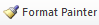 Please visit https://youtu.be/yjdL2n4lZm4 for more detailed instructions.HIST 3393, Introduction to the Digital Humanities3HIST 4573, Digital History Seminar3HIST 470V, Capstone Project in Digital Humanities3Select three of the following:ART 1013, Design I 
ART 1023, Design II
CMAC 2053, Introduction to Visual CommunicationsCS 1114, Concepts of Programming
CS 2114, Structured Programming 
ENG 3053, Introduction to Digital Writing 
GCOM 1813, Introduction to Digital Publishing 
GRFX 1111, Design TechnologyGRFX 3713, 3D Digital and Game Design 
MDIA 2313, Multimedia Production
MDIA 3313, Audio and Video Production
PRAD 3553, Strategic Visual Communication9-11Total Required Hours:18-20Course NumberCourse Name Credit HoursHIST 3393Introduction to the Digital Humanities3HIST 4573Digital History Seminar3HIST 470VCapstone Project in Digital Humanities3ART 1013Design I3 (elective)ART 1023Design II3 (elective)CMAC 2053Introduction to Visual Communications3 (elective)CS 1114Concepts of Programming4 (elective)CS 2114Structured Programming4 (elective)ENG 3053Digital Writing3 (elective)GCOM 1813Introduction to Digital Publishing3 (elective)GRFX 1111Design Technology3 (elective)GRFX 37133D Digital and Game Design3 (elective)MDIA 2313Multimedia Production3 (elective)PRAD 3553Strategic Visual Communication3 (elective)